Foundation Training Job Description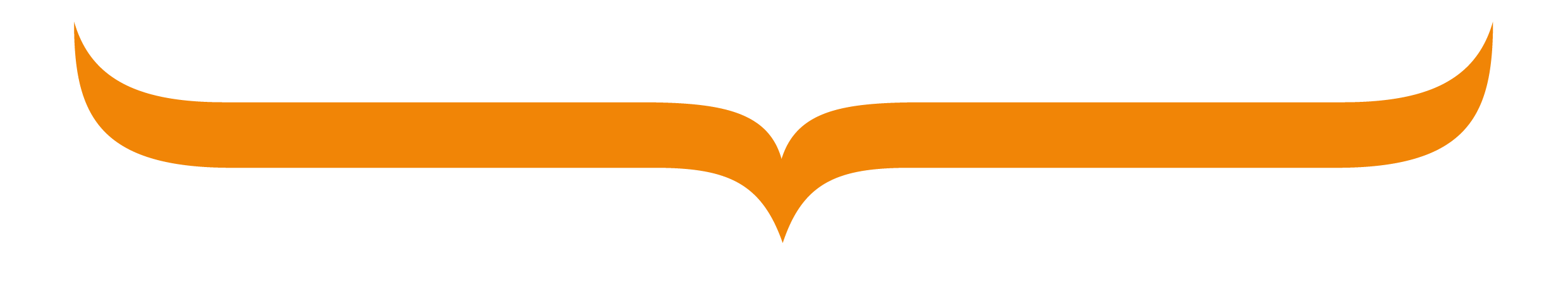 It is important to note that this description is a typical example of your placement and may be subject to change.GradeF1PlacementPaediatricsDepartmentThe Post holder will have the unique experience of exposure to Medical Paediatrics and Paediatric Surgery as they rotate through 6 – 8 weeks of each unit(6-8 weeks in Paediatric Medicine and 6-8 weeks in Paediatric Surgery)The type of work to expect and learning opportunitiesTo build upon undergraduate education.To gain experience and familiarity in dealing with a wide variety of medical and surgical conditions.To develop the skills of history taking, physical examination, appropriate investigation and rational prescribing.  To master several basic medical techniques.To improve communication skills with patients, relatives and colleagues.To develop skills in managing time and conflicting priorities.At the end of the four month period the FY1 will have obtained experience in the following:Diagnosing a wide range of common paediatric and paediatric surgical conditionsTreatment of a wide range of common conditionsManagement of a wide range of common conditionsTrainees will be given audit topics to prepare at the start of their work in the departmentWhere the placement is basedHull Royal Infirmary Educational and Clinical Supervisor(s) for the placementWill be allocated when you join the training programme.Main duties of the placementPost holder will have the opportunity to shadow under paediatric first on-call to get exposure to deal with paediatric emergencies.You will be involved with pre-assessment of all elective paediatric (surgical) admissions.  The post holder will gain experience in Paediatric Intravenous Cannulation, Intravenous fluid management, drug prescriptions in Paediatrics and Immediate discharge letters.The post holder will have opportunity to attend theatre operating sessions. You will gain experience in Critical Care Management of paediatric patients. There is regular weekly teaching in General Paediatrics and in Paediatric Surgery.Typical working pattern in this placementWard rounds, clinics, theatre sessionsParticipate in a full shift rota with paediatric trainees. Attending paediatric clinics and theatre.Out of hours work could be in any other specialty and will be reflected in your work schedule with adequate noticeEmployerHull University Teaching Hospitals NHS Trust